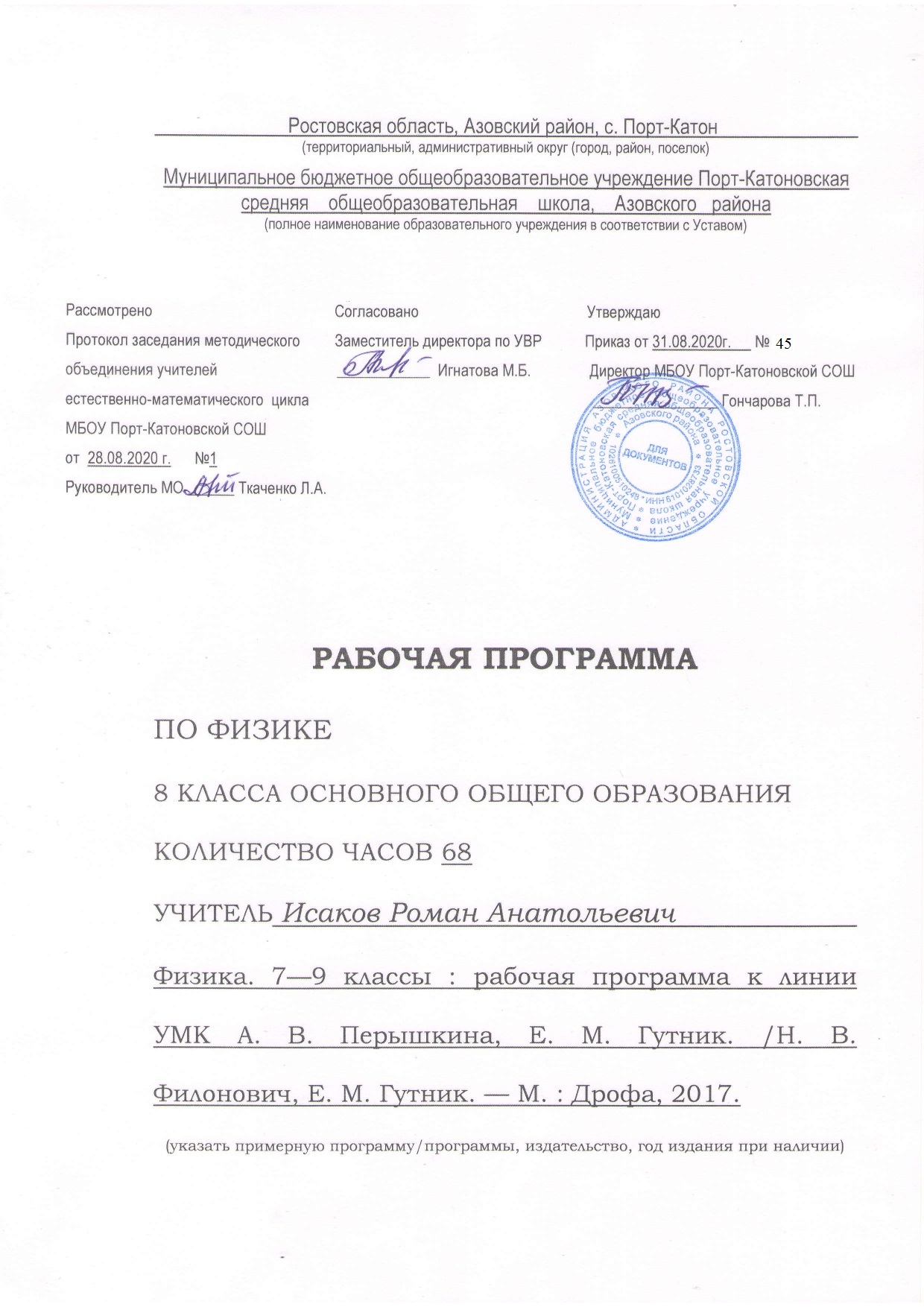 Пояснительная запискаРабочая программа определяет содержание образования определенных уровня и направленности на основе обязательного минимума содержания с учетом максимального объема учебной нагрузки обучающихся, а также требований к уровню подготовки выпускников, устанавливаемые государственными образовательными стандартами Российской Федерации (ст. 7) , ориентирована на учащихся 8 класса и реализуется на основе следующей нормативно-методической документации:1.	Федеральный закон об образовании в  «Российской Федерации от 29 декабря 2012 г. N 273-ФЗ2.	Федеральный закон от 01.12.2007 №309 (ред. от 23.07.2013) «О внесении изменений в отдельные  законодательные акты  РФ в части изменения структуры Государственного образовательного стандарта»3.	Областной закон от 14.11 2013 №26-3С «Об образовании в Ростовской области»4.	Постановление правительства Ростовской области от 25.09.2013 № 596 «Об утверждении государственной программы Ростовской области «Развитие  образования». Постановление правительства Ростовской области от 06.03.2014 №158 « О внесении изменений в постановление Правительства Ростовской области»5.	Постановление Главного государственного санитарного врача РФ от 29.12 2010 №189 «Об утверждении СанПиН 2.4.2..2821-10 «Санитарно-эпидемиологические требования к условиям и организации обучения в общеобразовательных учреждениях»6.	Приказ Минобразования России от 5.03 2004 №1089 «Об утверждении федерального компонента государственных образовательных стандартов начального общего, основного общего и среднего (полного) общего образования»7.	Приказ Минобразования Ростовской области от 30.06.2010 № 582 «Об утверждении плана по модернизации общего образования на 2011-2015 годы»8.	Приказ Минобрнауки России от 17.12.2010 №1897 «Об утверждении и введении в действие федерального государственного образовательного стандарта основного общего образования»9.	Приказ Минобрнауки России от 10.11.2011 №2643 «О внесении изменений в Федеральный компонент государственных образовательных стандартов начального общего, основного общего и среднего (полного) общего образования», утвержденный приказом Министерства образования РФ от 5.03 2004 №189.10.	Приказ Министерства образования и науки Российской Федерации (Минобрнауки России) от 27 декабря 2011 г. N 2885 г. Москва11.	Федеральный компонент государственного стандарта общего образования. Математика (приказ МО РФ №1089 от 5.03.2004г.)12.	  Федеральный базисный учебный план и примерные учебные планы (приказ МО РФ №1312 от 9.03.2004г.)13.	Федеральный перечень учебников, рекомендованных Министерством образования Российской Федерации к использованию в образовательном процессе в общеобразовательных учреждениях на 2019-2020 уч. год.14. Федерального государственного образовательного стандарта основного общего образования (ФГОС ООО) , утвержденного приказом Министерства образования и науки РФ от 17.12.2010 г. № 1897;	15. Авторской программы Авторской программы Физика. 7—9 классы : рабочая программа к линии УМК А. В. Перышкина, Е. М. Гутник : учебно-методическое пособие / Н. В. Филонович, Е. М. Гутник. — М. : Дрофа, 2017	16. Основной образовательной программы основного общего образования МБОУ Порт-Катоновской СОШ Азовского района;	17. Учебного плана МБОУ Порт-Катоновской СОШ Азовского района на текущий учебный год.Для реализации программы выбран учебно-методический комплекс (далее УМК), который входит в федеральный перечень учебников, рекомендованных (допущенных) к использованию в образовательном процессе в образовательных учреждениях, реализующих образовательные программы общего образования и имеющих государственную аккредитацию и обеспечивающий обучение курсу физики, в соответствии с ФГОС, включающий в себя:1) Учебник «Физика. 8 класс». Перышкин А.В. Учебник для общеобразовательных учреждений. 4-е издание - М.: Дрофа, 2017.2) Сборник задач по физике 7-9 кл. А.В. Перышкин; сост. Н.В.Филонович.-М.: АСТ: Астрель; Владимир ВКТ, 2011.Целью изучения физики  в основной школе являются достижение планируемых результатов в соответствии с ФГОС:наценностномуровне: формирование у обучающихся умения видеть и понимать ценность образования, личностную значимость физического знания независимо от его профессиональной деятельности, а также  ценность: научных знаний и методов познания,  творческой созидательной деятельности, здорового образа жизни, процесса диалогического, толерантного общения, смыслового чтения;наметапредметномуровне: овладение учащимися универсальными учебными действиями как совокупностью способов действия, обеспечивающих его способность к самостоятельному усвоению новых знаний и умений (включая и организацию этого процесса), к эффективному  решению различного рода жизненных задач;  напредметном уровне: овладение учащимися системой научных знаний о физических свойствах окружающего мира, об основных физических законах и о способах их использования в практической жизни; освоение основных физических теорий, позволяющих описать явления в природе, и пределов применимости этих теорий для решения современных и перспективных технологических задач; формирование у обучающихся целостного представления о мире и роли физики в структуре естественнонаучного знания и культуры в целом, в создании современной научной картины мира; формирование умения объяснять объекты и процессы окружающей действительности – природной, социальной, культурной, технической среды, используя для этого физические знания; понимание структурно-генетических оснований дисциплины.Достижение целей обеспечивается решением следующих задач:знакомство учащихся с методом научного познания и методами исследования объектов и явлений природы;приобретение учащимися знаний о механических, тепловых, электромагнитных и квантовых явлениях, физических величинах, характеризующих эти явления;формирование у учащихся умений наблюдать природные явления и выполнять опыты, лабораторные работы и экспериментальные исследования с использованием измерительных приборов, широко применяемых в практической жизни;овладение учащимися такими общенаучными понятиями, как природное явление, эмпирически установленный факт, проблема, гипотеза, теоретический вывод, результат экспериментальной проверки;понимание учащимися отличий научных данных от непроверенной информации, ценности науки для удовлетворения бытовых, производственных и культурных потребностей человека.В учебном плане МБОУ Порт-Катоновская СОШ 2020-2021 учебного года на изучение предмета отводится 68 ч. (2 ч в неделю). В соответствии с календарным учебным графиком программа будет выполнена за 68 часов.Планируемые результаты освоения содержания учебного предмета.Личностными результатами обучения физике в основной школе являются:- сформированность познавательных интересов, интеллектуальных и творческих способностей учащихся;- убежденность в возможности познания природы, в необходимости разумного использования достижений науки и технологий для дальнейшего развития человеческого общества, уважение к творцам науки и техники, отношение к физике как элементу общечеловеческой культуры;- самостоятельность в приобретении новых знаний и практических умений;- готовность к выбору жизненного пути в соответствии с собственными интересами и возможностями;- мотивация образовательной деятельности школьников на основе личностно ориентированного подхода;- формирование ценностных отношений друг к другу, учителю, авторам открытий и изобретений, результатам обучения.Метапредметными результатами обучения физике в основной школе являются:- овладение навыками самостоятельного приобретения новых знаний, организации учебной деятельности, постановки целей, планирования, самоконтроля и оценки результатов своей деятельности, умениями предвидеть возможные результаты своих действий;- понимание различий между исходными фактами и гипотезами для их объяснения, теоретическими моделями и реальными объектами, овладение универсальными учебными действиями на примерах гипотез для объяснения известных фактов и экспериментальной проверки выдвигаемых гипотез, разработки теоретических моделей процессов или явлений;- формирование умений воспринимать, перерабатывать и предъявлять информацию в словесной, образной, символической формах, анализировать и перерабатывать полученную информацию в соответствии с поставленными задачами, выделять основное содержание прочитанного текста, находить в нем ответы на поставленные вопросы и излагать его;- приобретение опыта самостоятельного поиска, анализа и отбора информации с использованием различных источников и новых информационных технологий для решения познавательных задач;- развитие монологической и диалогической речи, умения выражать свои мысли и способности выслушивать собеседника, понимать его точку зрения, признавать право другого человека на иное мнение;- освоение приемов действий в нестандартных ситуациях, овладение эвристическими методами решения проблем;- формирование умений работать в группе с выполнением различных социальных ролей, представлять и отстаивать свои взгляды и убеждения, вести дискуссию.Предметными результатами обучения физике в основной школе являются:Тепловые явленияУчащийся научится:распознавать тепловые явления и объяснять на базе имеющихся знаний основные свойства или условия протекания этих явлений: диффузия, изменение объема тел при нагревании (охлаждении), большая сжимаемость газов, малая сжимаемость жидкостей и твердых тел; тепловое равновесие, испарение, конденсация, плавление, кристаллизация, кипение, влажность воздуха, различные способы теплопередачи (теплопроводность, конвекция, излучение), агрегатные состояния вещества, поглощение энергии при испарении жидкости и выделение ее при конденсации пара, зависимость температуры кипения от давления;описывать изученные свойства тел и тепловые явления, используя физические величины: количество теплоты, внутренняя энергия, температура, удельная теплоемкость вещества, удельная теплота плавления, удельная теплота парообразования, удельная теплота сгорания топлива, коэффициент полезного действия теплового двигателя; при описании правильно трактовать физический смысл используемых величин, их обозначения и единицы измерения, находить формулы, связывающие данную физическую величину с другими величинами, вычислять значение физической величины;анализировать свойства тел, тепловые явления и процессы, используя основные положения атомно-молекулярного учения о строении вещества и закон сохранения энергии;различать основные признаки изученных физических моделей строения газов, жидкостей и твердых тел;приводить примеры практического использования физических знаний о тепловых явлениях;решать задачи, используя закон сохранения энергии в тепловых процессах и формулы, связывающие физические величины (количество теплоты, температура, удельная теплоемкость вещества, удельная теплота плавления, удельная теплота парообразования, удельная теплота сгорания топлива, коэффициент полезного действия теплового двигателя): на основе анализа условия задачи записывать краткое условие, выделять физические величины, законы и формулы, необходимые для ее решения, проводить расчеты и оценивать реальность полученного значения физической величины.Учащийся получит возможность научиться:использовать знания о тепловых явлениях в повседневной жизни для обеспечения безопасности при обращении с приборами и техническими устройствами, для сохранения здоровья и соблюдения норм экологического поведения в окружающей среде; приводить примеры экологических последствий работы двигателей внутреннего сгорания, тепловых и гидроэлектростанций;различать границы применимости физических законов, понимать всеобщий характер фундаментальных физических законов (закон сохранения энергии в тепловых процессах) и ограниченность использования частных законов;находить адекватную предложенной задаче физическую модель, разрешать проблему как на основе имеющихся знаний о тепловых явлениях с использованием математического аппарата, так и при помощи методов оценки.Электрические явленияУчащийся научится:распознавать электрические явления и объяснять на основе имеющихся знаний основные свойства или условия протекания этих явлений: электризация тел, взаимодействие зарядов, электрический ток и его действия (тепловое, химическое, магнитное).составлять схемы электрических цепей с последовательным и параллельным соединением элементов, различая условные обозначения элементов электрических цепей (источник тока, ключ, резистор, реостат, лампочка, амперметр, вольтметр).описывать изученные свойства тел и электрические явления, используя физические величины: электрический заряд, сила тока, электрическое напряжение, электрическое сопротивление, удельное сопротивление вещества, работа электрического поля, мощность тока; при описании верно трактовать физический смысл используемых величин, их обозначения и единицы измерения; находить формулы, связывающие данную физическую величину с другими величинами.анализировать свойства тел, электрические явления и процессы, используя физические законы: закон сохранения электрического заряда, закон Ома для участка цепи, закон Джоуля-Ленца, при этом различать словесную формулировку закона и его математическое выражение.приводить примеры практического использования физических знаний об электрических явлениях.решать задачи, используя физические законы (закон Ома для участка цепи, закон Джоуля-Ленца) и формулы, связывающие физические величины (сила тока, электрическое напряжение, электрическое сопротивление, удельное сопротивление вещества, работа электрического поля, мощность тока, формулы расчета электрического сопротивления при последовательном и параллельном соединении проводников); на основе анализа условия задачи записывать краткое условие, выделять физические величины, законы и формулы, необходимые для ее решения, проводить расчеты и оценивать реальность полученного значения физической величины.Учащийся получит возможность научиться:использовать знания об электрических явлениях в повседневной жизни для обеспечения безопасности при обращении с приборами и техническими устройствами, для сохранения здоровья и соблюдения норм экологического поведения в окружающей среде; приводить примеры влияния электромагнитных излучений на живые организмы;различать границы применимости физических законов, понимать всеобщий характер фундаментальных законов (закон сохранения электрического заряда) и ограниченность использования частных законов (закон Ома для участка цепи, закон Джоуля-Ленца и др.);использовать приемы построения физических моделей, поиска и формулировки доказательств выдвинутых гипотез и теоретических выводов на основе эмпирически установленных фактов;находить адекватную предложенной задаче физическую модель, разрешать проблему как на основе имеющихся знаний об электромагнитных явлениях с использованием математического аппарата, так и при помощи методов оценки.Магнитные явленияУчащийся научится:распознавать магнитные явления и объяснять на основе имеющихся знаний основные свойства или условия протекания этих явлений: взаимодействие магнитов, электромагнитная индукция, действие магнитного поля на проводник с током и на движущуюся заряженную частицу, действие электрического поля на заряженную частицу.описывать изученные свойства тел и магнитные явления, используя физические величины: скорость электромагнитных волн; при описании верно трактовать физический смысл используемых величин, их обозначения и единицы измерения; находить формулы, связывающие данную физическую величину с другими величинами.анализировать свойства тел, магнитные явления и процессы, используя физические законы; при этом различать словесную формулировку закона и его математическое выражение.приводить примеры практического использования физических знаний о магнитных явленияхрешать задачи, используя физические законы и формулы, связывающие физические величины; на основе анализа условия задачи записывать краткое условие, выделять физические величины, законы и формулы, необходимые для ее решения, проводить расчеты и оценивать реальность полученного значения физической величины.Учащийся получит возможность научиться:использовать знания о магнитных явлениях в повседневной жизни для обеспечения безопасности при обращении с приборами и техническими устройствами, для сохранения здоровья и соблюдения норм экологического поведения в окружающей среде; приводить примеры влияния электромагнитных излучений на живые организмы;различать границы применимости физических законов, понимать всеобщий характер фундаментальных законов.использовать приемы построения физических моделей, поиска и формулировки доказательств выдвинутых гипотез и теоретических выводов на основе эмпирически установленных фактов;находить адекватную предложенной задаче физическую модель, разрешать проблему как на основе имеющихся знаний об магнитных явлениях с использованием математического аппарата, так и при помощи метода оценки.Световые явленияУчащийся научится:распознавать световые явления и объяснять на основе имеющихся знаний основные свойства или условия протекания этих явлений: прямолинейное распространение света, отражение и преломление света, дисперсия света.использовать оптические схемы для построения изображений в плоском зеркале и собирающей линзе.описывать изученные свойства тел и световые явления, используя физические величины: фокусное расстояние и оптическая сила линзы, скорость электромагнитных волн, длина волны и частота света; при описании верно трактовать физический смысл используемых величин, их обозначения и единицы измерения; находить формулы, связывающие данную физическую величину с другими величинами.анализировать свойства тел, световые явления и процессы, используя физические законы: закон прямолинейного распространения света, закон отражения света, закон преломления света; при этом различать словесную формулировку закона и его математическое выражение.приводить примеры практического использования физических знаний о световых явлениях.решать задачи, используя физические законы (закон прямолинейного распространения света, закон отражения света, закон преломления света) и формулы, связывающие физические величины (фокусное расстояние и оптическая сила линзы, скорость электромагнитных волн, длина волны и частота света): на основе анализа условия задачи записывать краткое условие, выделять физические величины, законы и формулы, необходимые для ее решения, проводить расчеты и оценивать реальность полученного значения физической величины.Учащийся получит возможность научиться:использовать знания о световых явлениях в повседневной жизни для обеспечения безопасности при обращении с приборами и техническими устройствами, для сохранения здоровья и соблюдения норм экологического поведения в окружающей среде; приводить примеры влияния электромагнитных излучений на живые организмы;различать границы применимости физических законов, понимать всеобщий характер фундаментальных законов;использовать приемы построения физических моделей, поиска и формулировки доказательств выдвинутых гипотез и теоретических выводов на основе эмпирически установленных фактов;находить адекватную предложенной задаче физическую модель, разрешать проблему как на основе имеющихся знаний о световых явлениях с использованием математического аппарата, так и при помощи методов оценки.Содержание программыВведение (4 часа)1. Тепловые явления (21 часа)Строение вещества. Тепловое движение атомов и молекул. Броуновское движение. Диффузия. Взаимодействие частиц вещества. Модели строения газов, жидкостей и твердых тел и объяснение свойств вещества на основе этих моделей.Тепловое движение. Тепловое равновесие. Температура и ее измерение. Связь температуры со средней скоростью теплового хаотического движения частиц.Внутренняя энергия. Работа и теплопередача как способы изменения внутренней энергии тела. Виды теплопередачи: теплопроводность, конвекция, излучение. Количество теплоты. Удельная теплоемкость. Закон сохранения энергии в тепловых процессах. Необратимость процессов теплопередачи. Испарение и конденсация. Насыщенный пар. Влажность воздуха. Кипение. Зависимость температуры кипения от давления. Плавление и кристаллизация. Удельная теплота плавления и парообразования. Удельная теплота сгорания. Расчет количества теплоты при теплообмене. Принципы работы тепловых двигателей. Паровая турбина. Двигатель внутреннего сгорания. Реактивный двигатель. КПД теплового двигателя. Объяснение устройства и принципа действия холодильника. Преобразования энергии в тепловых машинах. Экологические проблемы использования тепловых машин. Лабораторные работы:№1 «Сравнение количества теплоты при смешивании воды разной температуры.»№2 «Измерение удельной теплоемкости твердого тела.»2.  Электрические явления (26часов)Электризация тел. Электрический заряд. Два вида электрических зарядов. Взаимодействие зарядов. Закон сохранения электрического заряда.Электрическое поле. Действие электрического поля на электрические заряды. Проводники, диэлектрики и полупроводники. Постоянный электрический ток. Источники постоянного тока. Действия электрического тока. Сила тока. Напряжение. Электрическое сопротивление. Электрическая цепь. Закон Ома для участка электрической цепи. Последовательное и параллельное соединения проводников. Работа и мощность электрического тока. Закон Джоуля-Ленца. Носители электрических зарядов в металлах, полупроводниках, электролитах и газах. Полупроводниковые приборы. Опыт Эрстеда.Лабораторные работы:№3 «Сборник электрической цепи и измерение силы тока в её различных участках»№ 4 «Измерение напряжения на различных участках цепи»№5 «Регулирование силы тока реостатом»№ 6 «Определение сопротивления проводника при помощи амперметра и вольтметра»№ 7 «Измерение мощности и работы тока в электрической лампе»3. Электромагнитные явления (5часов)Магнитное поле тока. Взаимодействие постоянных магнитов. Магнитное поле Земли. Электромагнит. Действие магнитного поля на проводник с током. Сила Ампера. Электродвигатель. Электромагнитное реле.Лабораторные работы:№ 8 «Изучение электрического двигателя постоянного тока (на модели)»4. Световые явления (8 часов)Свет – электромагнитная волна. Прямолинейное распространение света. Отражение и преломление света. Закон отражения света. Плоское зеркало. Линза. Фокусное расстояние линзы. Формула линзы. Оптическая сила линзы. Глаз как оптическая система. Оптические приборы.Лабораторные работы:№ 11«Получение изображений с помощью собирающей линзы.»Итоговое повторениеТематическое планирование учебного предмета.Приложение 1. Календарно-тематическое планирование.№ТемаКол-во часовКоличество контрольных работКоличество лабораторных работ1Введение4022 Тепловые явления 21223Электрические явления 26154Электромагнитные явления 5125Световые явления 8116Повторение410ИтогоИтого68612№ урока№ урока в темеТема урока.Домашнее заданиеДата проведенияВведение (4ч)Введение (4ч)Введение (4ч)Введение (4ч)Введение (4ч)11ТБ в кабинете физики. Повторение:«Простые механизмы.Рычаг. Равновесие сил на рычаге.»Подготовка к лабораторной работе01.0922Лабораторная работа "Определение условия равновесия рычага"03.0933Повторение:"Коэффициент полезного действия механизма "Подготовка к лабораторной работе08.0944Лабораторная работа "Определение КПД при подъёме тела по наклонной плоскости"10.09Тепловые явления (21ч)Тепловые явления (21ч)Тепловые явления (21ч)Тепловые явления (21ч)Тепловые явления (21ч)51Тепловое движение  Температура. Внутренняя энергии§1,215.0962Способы изменения внутренней энергии тела  Видытеплопередачи.Теплопроводность§3-4 задание стр 11-1417.0973Конвекция. Излучение§5,6 Задание  стр.2022.0984Количество теплоты.Единицы количества теплоты.§7 упр.624.0995Удельная теплоёмкость. §8 задание стр 2629.09106Расчет количества теплоты.§9 упр 8(2)01.10117Лабораторная работа №1«Сравнение количества теплоты при смешивании воды разной температуры»06.10128Решение задач: "Теплообмен"08.10139Лабораторная работа №2 «Измерение удельной теплоёмкости твёрдого тела»13.101410Энергия топлива. Удельная теплота сгорания.§10 упр 9/1/15.101511Закон сохранения и превращения энергии в механических и тепловых процессах§11  упр.10/3/20.101612Контрольная работа №1«Тепловые явления»Стр 35 прочитать22.101713Анализ контрольной работы. Агрегатные состояния вещества. Плавление и отвердевание.§12,13 упр 11/1/27.101814Удельная теплота плавления.График плавления и отвердевания кристаллических тел.§14,15 упр 12/1/29.101915Решение задач по теме «Плавление и отвердевание»упр 12/4,5/10.112016Испарение. Насыщенный и ненасыщенный пар. Конденсация. Поглощение энергии при испарении жидкости и выделение ее при  конденсации пара.§16,1712.112117Кипение. Удельная теплота парообразования и конденсации. §18,2017.112218Решение задач по теме «Парообразование и конденсация»Упр 16 /4,5/19.112319Влажность воздуха. Способы определения влажности. §1924.112420Работа газа и пара при расширении. ДВС. Паровая турбина. КПД  теплового двигателя.§21,22§23,24  26.112521Контрольная работа №2«Изменение агрегатных состояний вещества»01.12Электрические явления (26ч)Электрические явления (26ч)Электрические явления (26ч)Электрические явления (26ч)Электрические явления (26ч)261Анализ контрольной работы.Электризация тел при соприкосновении.Взаимодействие заряженных тел. §2503.12272Электроскоп. Электрическое поле.§26,2708.12283Делимость  электрическогозаряда.Электрон. Строение атома.§28,29 упр.2010.12294Объяснение электрических явлений. Проводники,полупроводники и непроводники электричества.§30-3115.12305Электрический ток.Источники электрического тока.§32,задание 1,217.12316Электрическая цепь и ее составные части.§33упр 2322.12327Электрический ток в металлах. Направление тока.Действие электрического тока§34,35,3624.12338Сила тока. Единицы силы тока.§37, вопросы упр 24(1-2)12.01349Амперметр .Измерение силы тока.Лабораторная работа №3«Сборник электрической цепи и измерение силы тока в её различных участках»§38, вопросы14.013510Электрическое напряжение. Единицы напряжения.Вольтметр.Измерение напряжения.§39,40, вопросы19.013611Лабораторная работа №4«Измерение напряжения на различных участках цепи»§41,упр 2621.013712Зависимость силы тока от напряжения.Электрическое сопротивление проводников.Единицы сопротивления. §42-43, вопросыУпр 27(1),28(2)26.013813 Закон Ома для участка цепи§44 вопросыупр 29/1,2/28.013914Расчет сопротивления проводников. Удельное сопротивление.§45вопросы02.024015Примеры на расчет сопротивления проводника,силы тока и напряжения.46, вопросыупр.30/2/04.024116Лабораторная работа №5«Регулирование силы тока реостатом» Реостаты§47 вопросы09.024217Лабораторная работа №6«Определение сопротивления проводника при помощи амперметра и вольтметра»Упр 30/3,4/11.024318Последовательное соединение проводников. Параллельное соединение проводников.§48-49 вопросыупр 32/1/ 33/1/16.024419Решение задач по теме «соединения проводников»Подготовка к КР18.024520Контрольная  работа №3 «Электрические явления»25.024621Анализ контрольной работы.Работа  и мощность электрического тока Единицы работы электрического тока,применяемые на практике.§50,51,52 вопросы02.034722Нагревание проводников электрическим током.Закон Джоуля-Ленца.§53 вопросыУпр.37/1,2/04.034823Лабораторная работа №7«Измерение мощности и работы тока в электрической лампе»09.034924Лампанакаливания.Электрические нагревательные приборы.Короткоезамыкание,предохранители.§55,56 вопросы11.035025Повторения по теме «Работа и мощность электрического тока»Тест стр16216.035126Обобщающий урок по теме «Работа и мощность электрического тока "18.03Электромагнитные явления (5ч)Электромагнитные явления (5ч)Электромагнитные явления (5ч)Электромагнитные явления (5ч)Электромагнитные явления (5ч)521Магнитное поле. Магнитные линии.Магнитное поле прямого тока.§57-58, вопросы, упр 39 (1-2)30.03532Магнитное поле катушки с током. Постоянные магниты.Магнитное поле постоянных магнитов.Магнитное поле Земли§59-61, вопросы, упр 42(2), 43 (1-2)01.04543Действие магнитного поля на проводник с током.Электрический двигатель§62, вопросы06.04554Лабораторная работа№8 «Изучение электрического двигателя постоянного тока (на модели)§57-62 повторитьтест стр 18508.04565Контрольная работа №4 «Электромагнитные явления»13.04Световые явления 8 (ч)Световые явления 8 (ч)Световые явления 8 (ч)Световые явления 8 (ч)Световые явления 8 (ч)571Анализ контрольной работы. Источники света. Распространение света. Видимое движение светил§63-64, вопросы, упр 44 (1,3)15.04582Отражение света. Закон отражения света. Плоское зеркало.§ 65-66, вопросы, упр 45 (1,3)20.04593Преломление светаЗакон преломления света§67, вопросы, упр 47 (1-2)22.04604Линзы. Оптическая сила линзы§68, вопросы, упр 48 (1-2)27.04615Изображение, даваемое линзой.§6929.04626Глаз и зрение.§  7004.05637Решение задач «Световые явления»Упр 49 /3,4/ упр.49/1,2/06.05648Контрольная работа №5 по теме «Световые явления»11.05Повторение (4ч)Повторение (4ч)Повторение (4ч)Повторение (4ч)Повторение (4ч)651Анализ контрольной работы.Подготовка к итоговой контрольной работеТест стр.21813.05662Подготовка к итоговой контрольной работеНе задано18.05673Итоговая контрольная работа20.05684Анализ итоговой контрольной работы. Работа над ошибками. Выставление оценок.25.05